1ª MOMENTO ( 30-11 A 04-12-2020)NESTE MÊS TRABALHAREMOS NOSSAS ATIVIDADES SOBRE O NATAL, ESPERO QUE GOSTEM, FAÇAM E APRENDAM AINDA MAIS COM AS ATIVIDADES QUE A PROFESSORA SEPAROU PRA VOCÊS.LEIA O TEXTO COM ATENÇÃO, EM SEGUIDA RESPONDA O QUE SE PEDE.FAÇA A LEITURA DO TEXTO E MANDE UM VÍDEO PRA PROFESSORA DA SUA LEITURA.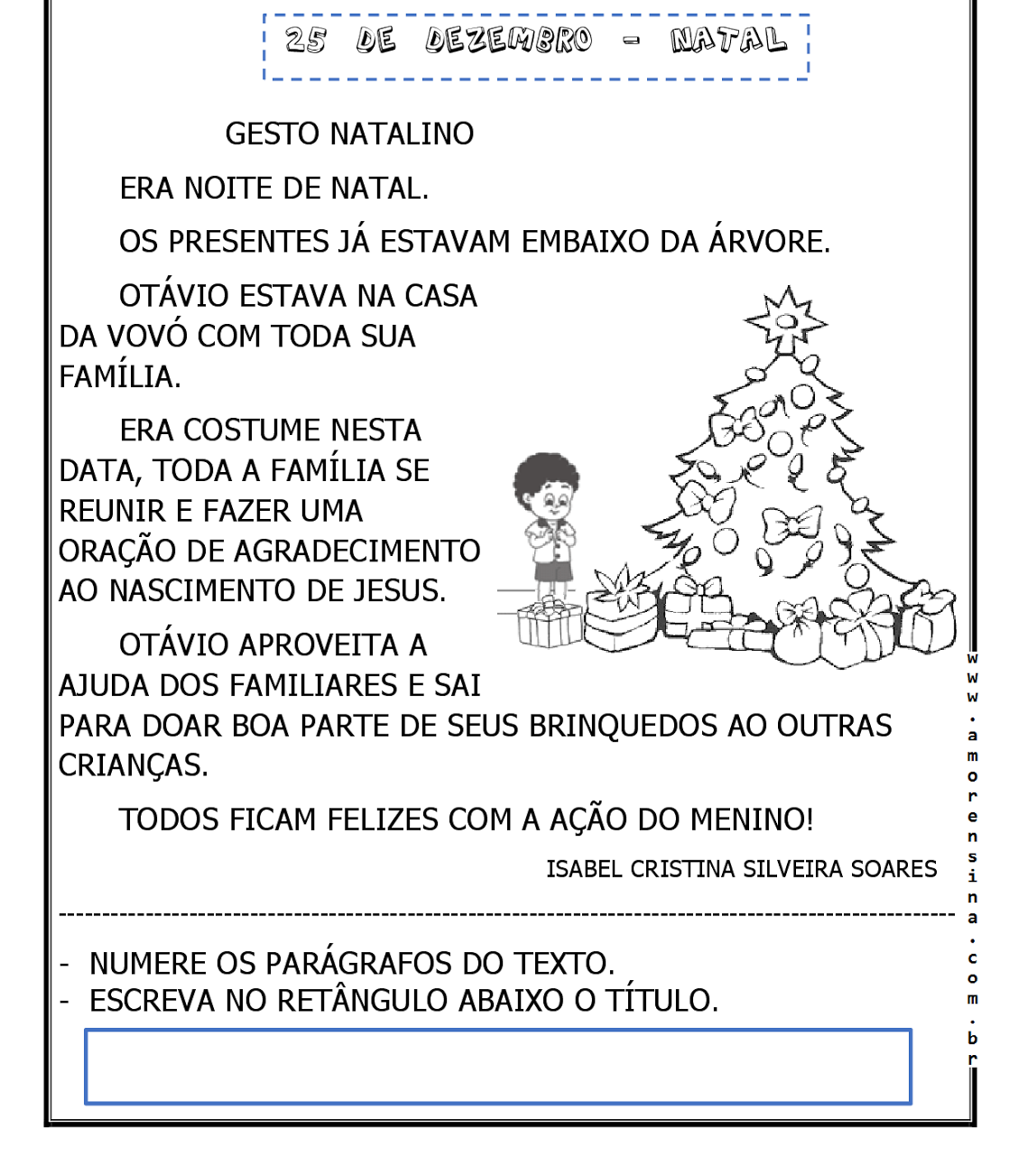 TENHAM TODOS UMA ÓTIMA SEMANA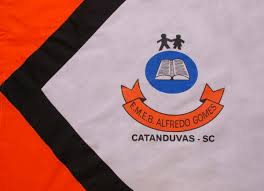 ESCOLA MUNICIPAL DE EDUCAÇÃO BÁSICA ALFREDO GOMES.DIRETORA: IVÂNIA NORA.ASSESSORA PEDAGÓGICA: SIMONE ANDRÉA CARL.ASSESSORA TÉCNICA ADM.: TANIA N. DE ÁVILA.PROFESSORA: LÍLIAN DE MORAIS DISCIPLINA: PROSEDICATANDUVAS – SCANO 2020  - TURMA: 2 ANO 